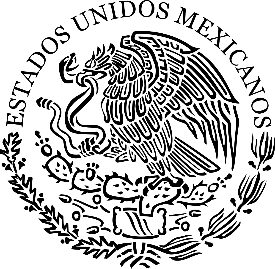 A LA CIUDADANIA EN GENERALPRESENTECiudad Sayula, Jalisco a 29 de diciembre del 2020		EL que suscribe el C. Jorge Arturo González Corona, Director General del OPD Carnaval de Sayula, Jalisco, hago de su conocimiento que en cuanto a la información relativa a: k) La integración, la regulación básica y las actas de las reuniones de los consejos ciudadanos reconocidos oficialmente por el sujeto obligado con el propósito de que la ciudadanía participe o vigile la actividad de sus órganos y dependencias; Manifiesto que no existe ningún consejo ciudadano reconocido oficialmente por este sujeto obligado con el propósito de que la ciudadanía participe o vigile la actividad de sus órganos y dependencias, derivado de que ninguna persona ha realizado o promovido ante este Sujeto Obligado una solicitud de reconocimiento de algún consejo, y en la misma forma el Reglamento del Organismo no prevé la formación de dichos consejos. Lo anterior, acredita la inexistencia conforme a lo que dispone el articulo 86 bis numeral 1 de la Ley de Transparencia y Acceso a la Información Publica para el Estado de Jalisco y sus Municipios.  ATENTAMENTECIUDAD SAYULA, JALISCO “2020, AÑO DE LA ACCIÓN POR EL CLIMA, DE LA ELIMINACIÓN DE LA VIOLENCIA CONTRA LAS MUJERES Y SU IGUALDAD SALARIAL”C.JORGE ARTURO GONZALEZ CORONA                 DIRECTOR GENERAL DEL OPD CARNAVAL